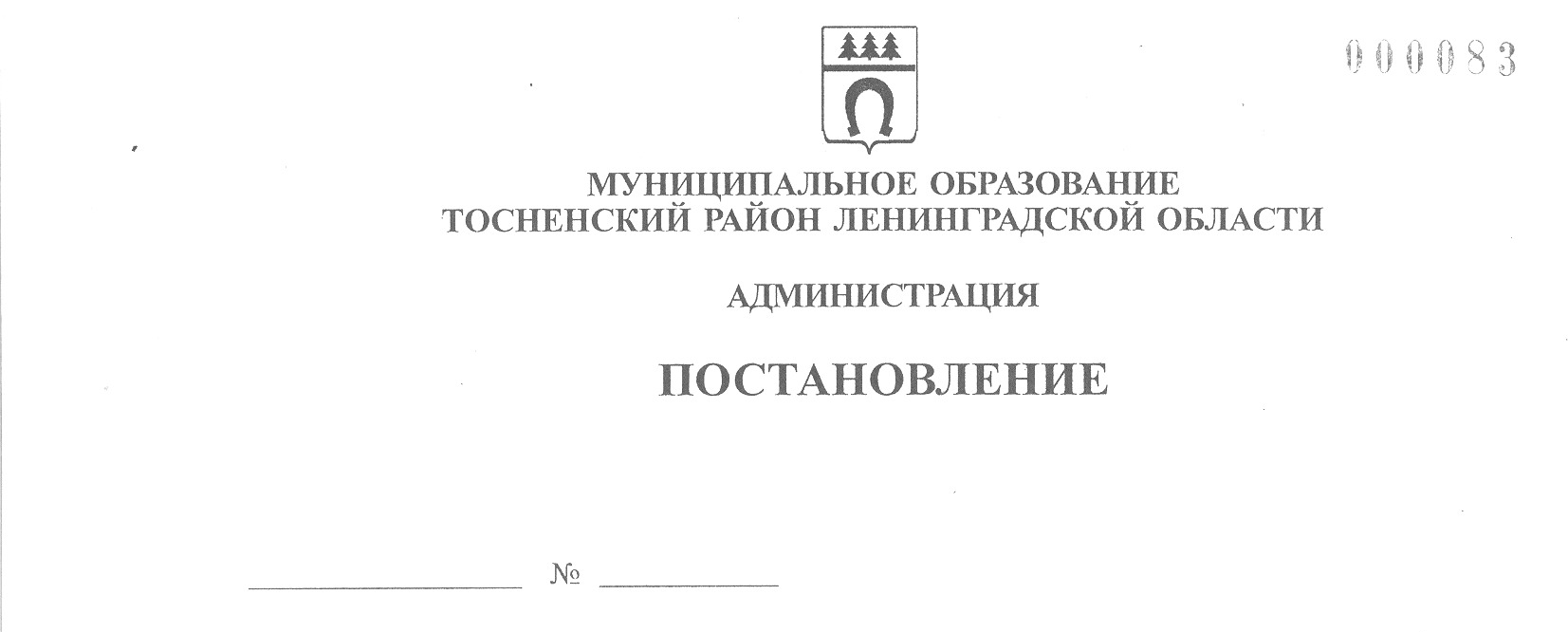 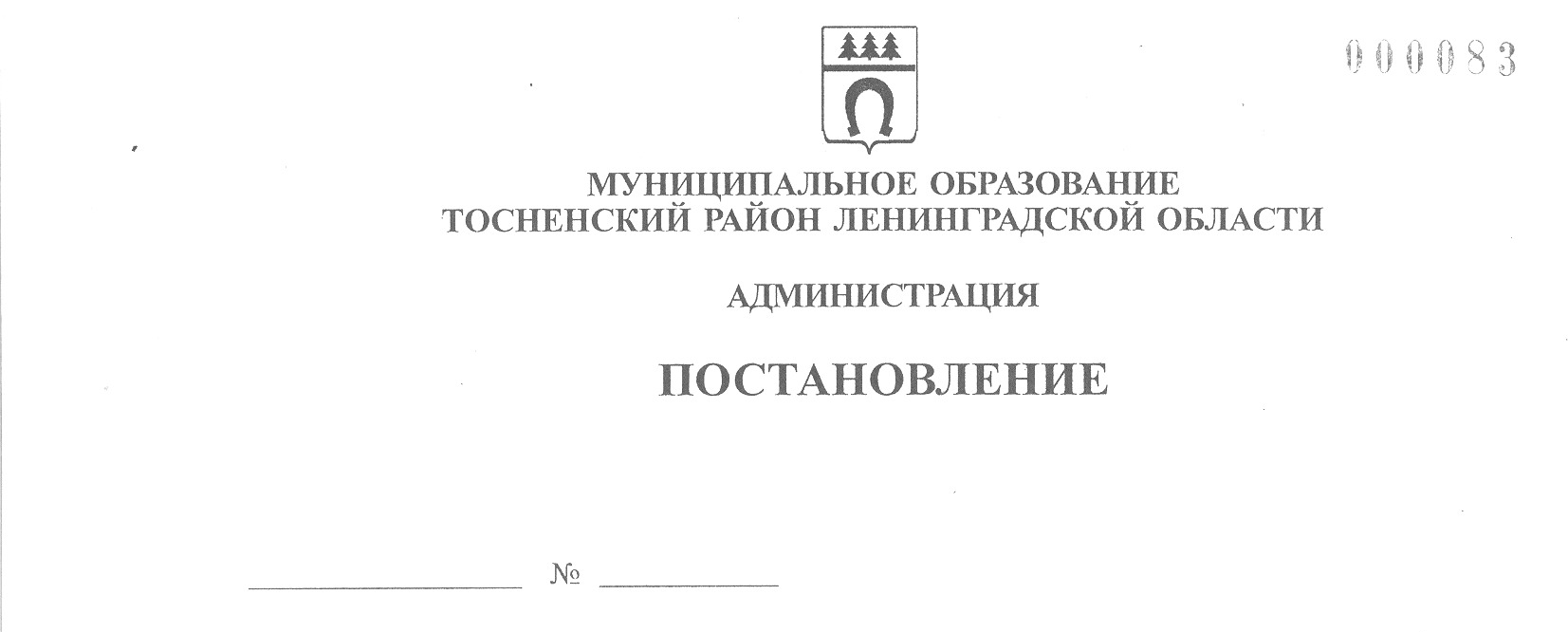 01.07.2021                                  1454-паО внесении изменений в постановление администрации муниципальногообразования Тосненский район Ленинградской области от 13.08.2020 № 1458-па «О мерах по реализации постановления Правительства Ленинградской области от 13.08.2020 № 573 «О мерах по предотвращениюраспространения новой коронавирусной инфекции (COVID-19) на территорииЛенинградской области и признании утратившими силу отдельныхпостановлений Правительства Ленинградской области»В соответствии с постановлением Правительства Ленинградской области от 23.06.2021 № 394  «О внесении изменений в постановление Правительства Ленинградской области от 13 августа 2020 года № 573 «О мерах по предотвращению распространения новой коронавирусной инфекции (COVID-19) на территории Ленинградской области и признании утратившими силу отдельных постановлений Правительства Ленинградской области», исполняя собственные полномочия, а также исполняя полномочия администрации Тосненского городского поселения Тосненского муниципального района Ленинградской области на основании статьи 13 Устава Тосненского городского поселения Тосненского муниципального района Ленинградской области и статьи 25 Устава муниципального образования Тосненский район Ленинградской области, администрация муниципального образования Тосненский район Ленинградской областиПОСТАНОВЛЯЕТ:1. Внести в постановление администрации муниципального образования Тосненский район Ленинградской области от 13.08.2020 № 1458-па «О мерах по реализации постановления Правительства Ленинградской области от 13.08.2020 № 573 «О мерах по предотвращению распространения новой коронавирусной инфекции (COVID-19) на территории Ленинградской области и признании утратившими силу отдельных постановлений Правительства Ленинградской области» (с учетом изменений, внесенных постановлениями администрации муниципального образования Тосненский район Ленинградской области от 28.05.2020 № 1565-па, от 04.09.2020 № 1598-па, от 17.09.2020 № 1668-па, от 28.09.2020 № 1736-па, от 01.10.2020 № 1765-па, от 08.10.2020 № 1822-па, от 26.10.2020 № 1997-па, от 06.11.2020 № 2089-па, от 13.11.2020 № 2188-па, от 09.12.2020 № 2402-па, от 23.12.2020 № 2568-па, от 14.01.2021 № 29-па, от 03.02.2021 № 187-па, от 30.03.2021 № 677-па, от 25.05.2021 № 1114-па, от 01.06.2021 № 1166-па, от  22.06.2021 № 1364-па) следующие изменения:1.1. Дополнить пунктом 1.10.1 следующего содержания:«1.10.1. Деятельность хозяйствующих субъектов (организаций), предоставляющих услуги музеев и внемузейных пространств, а также фитнес-центров (фитнес-клубов) осуществлять с учетом требований, предусмотренных приложением 2 к настоящему постановлению, при этом ограничения численности обслуживаемых посетителей, предусмотренные приложением 2 к настоящему постановлению, не распространяются на деятельность этих организаций при наличии паспорта коллективного иммунитета к COVID-19».1.2. Пункты 1.11 и 1.12 изложить в следующей редакции:«1.11. Работу ресторанов, кафе, столовых, буфетов, баров, закусочных и иных предприятий общественного питания, в том числе при гостиницах и иных средствах размещения, осуществлять с учетом требований, предусмотренных приложением 2 к настоящему постановлению, при этом ограничения численности обслуживаемых посетителей, предусмотренные приложением 2 к настоящему постановлению, не распространяются на деятельность этих организаций при наличии паспорта коллективного иммунитета к COVID-19, по форме, утвержденной Правительством Ленинградской области.1.12. Работу парикмахерских, салонов красоты, косметических салонов и иных объектов, в которых оказываются подобные услуги, предусматривающие очное присутствие гражданина, осуществлять с учетом требований, предусмотренных приложением 2 к настоящему постановлению, и при условии:- обязательной дезинфекции контактных поверхностей (мебели, оргтехники и других) каждые два часа;- наличия запаса дезинфицирующих средств для уборки помещений и обработки рук сотрудников;- использования входной термометрии сотрудников и посетителей. При выявлении повышенной температуры и(или) симптомов ОРВИ не допускать обслуживания посетителей, обеспечить незамедлительное отстранение сотрудников от работы;- обеспечения и использования сотрудниками и посетителями средств индивидуальной защиты (гигиенические маски), применение перчаток носит рекомендательный характер;- ведения списков посетителей, содержащих фамилию, имя, отчество (при наличии), номера мобильных телефонов, дату посещения;- обеспечения использования естественной вентиляции помещений.Ограничения численности обслуживаемых посетителей, предусмотренные приложением 2 к настоящему постановлению, не распространяются на деятельность парикмахерских, салонов красоты, косметических салонов и иных объектов, в которых оказываются подобные услуги, при наличии паспорта коллективного иммунитета к COVID-19 по форме, утвержденной Правительством Ленинградской области».1.3. Пункт 1.15 дополнить абзацами следующего содержания:«Рекомендовать руководителям хозяйствующих субъектов Тосненского района Ленинградской области, осуществляющих деятельность в сферах, установленных пунктами 1.10.1, 1.11, 1.12 настоящего постановления, а также хозяйствующих субъектов (организаций), осуществляющих пассажирские перевозки всеми видами наземного транспорта и курьерскую доставку, у которых 60 и более процентов работников (от фактической численности работников) прошли вакцинацию против COVID-19 или 80 процентов работников (от фактической численности работников) прошли вакцинацию против COVID-19 с учетом медицинских противопоказаний к проведению вакцинации от COVID-19 и(или) перенесли COVID-19 не позднее чем шесть месяцев назад, оформить паспорта коллективного иммунитета к COVID-19.Паспорт коллективного иммунитета к COVID-19, заполненный по форме, установленной Правительством Ленинградской области, в том числе путем заполнения указанной формы, размещенной на официальном сайте Фонда поддержки предпринимательства и промышленности Ленинградской области в информационно-телекоммуникационной сети Интернет (www.813.ru), подписанный руководителем хозяйствующего субъекта, осуществляющего деятельность на территории муниципального образования Тосненский район Ленинградской области, с приложением подтверждающих документов направляется в администрацию муниципального образования Тосненский район Ленинградской области. Паспорт коллективного иммунитета к COVID-19 подлежит проверке администрацией муниципального образования Тосненский район Ленинградской области и направлению для согласования с Управлением Федеральной службы по надзору в сфере защиты прав потребителей и благополучия человека по Ленинградской области.Согласованный Управлением Федеральной службы по надзору в сфере защиты прав потребителей и благополучия человека по Ленинградской области паспорт, заверенный подписью уполномоченного должностного лица администрации муниципального образования Тосненский район Ленинградской области и печатью данного органа, выдается в течение трех рабочих дней хозяйствующему субъекту с даты его направления в администрацию муниципального образования Тосненский район Ленинградской области. Информация о выданном паспорте коллективного иммунитета к COVID-19 вносится в реестр, ведение которого осуществляется администрацией муниципального образования Тосненский район Ленинградской области».1.4. Пункт 1.18 признать утратившим силу.1.5. Внести в Перечень сфер деятельности, в которых устанавливаются ограничения деятельности хозяйствующего субъекта, организации в муниципальном образовании Тосненский район Ленинградской области, изменения, изложив строки 24-26 в следующей редакции:2. Определить заместителя главы администрации Горленко С.А. уполномоченным должностным лицом администрации муниципального образования Тосненский район Ленинградской области по взаимодействию с хозяйствующими субъектами (организациями),  Управлением Федеральной службы по надзору в сфере защиты прав потребителей и благополучия человека по Ленинградской области и ведению реестра паспортов коллективного иммунитета к COVID-19.3. Отделу правопорядка и безопасности, делам ГО и ЧС администрации муниципального образования Тосненский район Ленинградской области направить в пресс-службу комитета по организационной работе, местному самоуправлению, межнациональным и межконфессиональным отношениям администрации муниципального образования Тосненский район Ленинградской области настоящее постановление для обнародования в порядке, установленном Уставом муниципального образования Тосненский район Ленинградской области.4. Пресс-службе комитета по организационной работе, местному самоуправлению, межнациональным и межконфессиональным отношениям администрации муниципального образования Тосненский район Ленинградской области обнародовать настоящее постановление в порядке, установленном Уставом муниципального образования Тосненский район Ленинградской области.5. Контроль за исполнением настоящего постановления возложить на первого заместителя главы администрации муниципального образования Тосненский район Ленинградской области Тычинского И.Ф.6. Настоящее постановление вступает в силу со дня его принятия. Глава администрации                                                                                        А.Г. КлементьевСюткин Александр Васильевич, 8(81361)2160454 га24.Мероприятия, организованные органами местного самоуправления Ленинградской области в целях участия населения в осуществлении местного самоуправления, предусмотренные Федеральным законом от 6 октября 2003 года № 131-ФЗ «Об общих принципах организации местного самоуправления в Российской Федерации»Разрешаются при применении средств индивидуальной защиты (гигиенические маски, респираторы) и выполнении следующих условий:проведение мероприятия на открытом воздухе с участием не более 150 человек и соблюдением социальной дистанции 1,5-2 м;количество человек в помещении – не более одного человека на 4 кв. м, не более 50 процентов мест заполняемости зала и не более 50 человек единовременно25. Массовые мероприятия Разрешаются при применении средств индивидуальной защиты (гигиенические маски, респираторы) и выполнении следующих условий:проведение мероприятия на открытом воздухе с участием не более 150 человек и соблюдением социальной дистанции 1,5-2 м;количество человек в помещении – не более одного человека на 4 кв. м, не более 75 процентов мест заполняемости зала и не более 50 человек единовременно.Проведение праздничных мероприятий образовательными организациями допускается при применении средств индивидуальной защиты (гигиенические маски, респираторы)26. Мероприятия, организованные Правительством Ленинградской области, органами государственной власти Ленинградской области, государственными органами Ленинградской областиРазрешаются при применении средств индивидуальной защиты (гигиенические маски, респираторы) и выполнении следующих условий:проведение мероприятия на открытом воздухе с участием не более 150 человек и соблюдением социальной дистанции 1,5-2 м;количество человек в помещении – не более одного человека на 4 кв. м, не более 50 процентов мест заполняемости зала и не более 50 человек единовременно 